Załącznik nr 2 do ogłoszenia o zamówieniu – oferta cenowa 	data………………….………..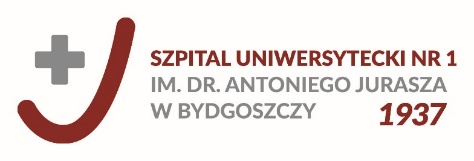 Dotyczy postępowania do 30 000 € na dostawę/usługę/robotę budowlaną:Usługa gastronomiczna podczas spotkania wigilijnego w formie stołu szwedzkiego(proszę wpisać nazwę i nr postępowania ze strony internetowej oraz nr zamówienia)OFERTA CENOWA NR:Informacje dodatkowe: 1. Warunki (koszt) transportu: po stronie Wykonawcy2. Termin wykonania usługi: 19.12.2018 r.3. Warunki gwarancji i płatności:………………………………… 4. Oświadczenie o wyłączności dystrybucji na terenie Polski: (jeżeli tak, prosimy o przesłanie stosownego oświadczenia na adres mailowy osoby zamawiającej w/wasortyment)5. Referencje: min. 3 szt.(jeżeli zamówienie przekracza wartość 2 500 euro i jest wymagana umowa)6. Termin ważności oferty: ………………………………………..NazwaIlośćj.m.Cena jednostkowa netto PLNCena jednostkowa brutto PLNStawka VATWartość brutto PLNRazem:Razem:Razem:Razem:Razem:Razem: